PLANINSKI KROŽEKvabi v soboto, 12.11.2016 na ŽAVCARJEV VRH  (863 m) PRIMERNOST: od 1.-9. razreda, za odrasle            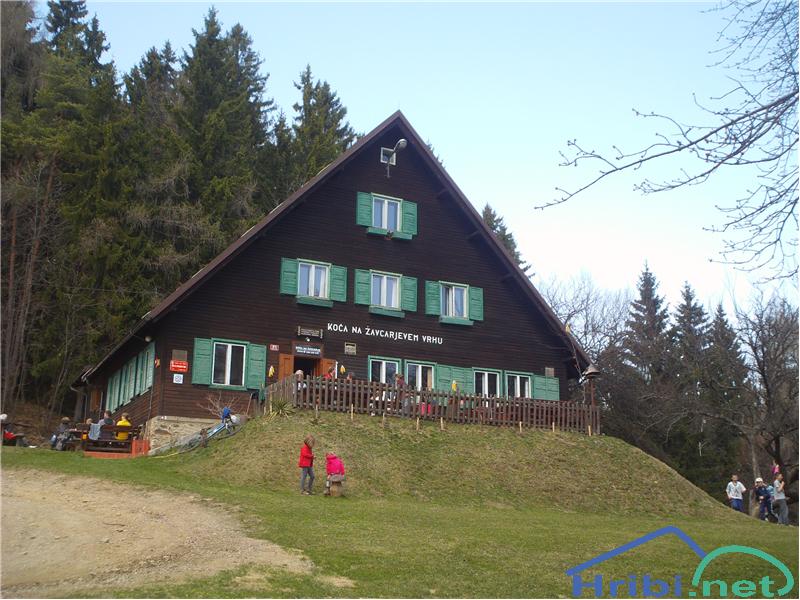 URNIK POHODA: Pohodniki se zberemo pred trgovino Žerak na Vidmu ob 8.00 uri ter na Selih ob 8.10 uri. Povratek predviden okrog 15.00 ure.SMER POHODA: Od kraja Brestanica se še nekaj kilometrov peljemo z avtobusom nato pa malo pred vasjo Gaj parkiramo in se naprej odpravimo peš. Po zložni makadamski cesti, ki se nato nadaljuje v markirano planinsko pot je do doma na Žavcarjevemu vrhu približno 1.30 ure. Pot je zelo lahka in je primerna za vse starosti pohodnikov.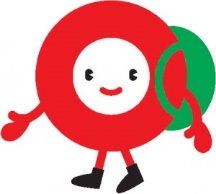 ČAS HOJE: skupaj 2-3 ureKAJ POTREBUJEMO ZA IZLET:primerno obutev (planinski čevlji) in oblačila,nahrbtnik, hrano in pijačo (možnost toplega obroka v koči),dnevnik Mladega planinca ali Cici planinec (dobiš ob plačani članarini) Naših izletov se lahko udeležite samo s plačanim zavarovanjem (v okviru članarine PD Naveze) Izlet vodijo vodniki PZS in PD Naveze ter mentorice.CENA PREVOZA: 10 €VABLJENI!